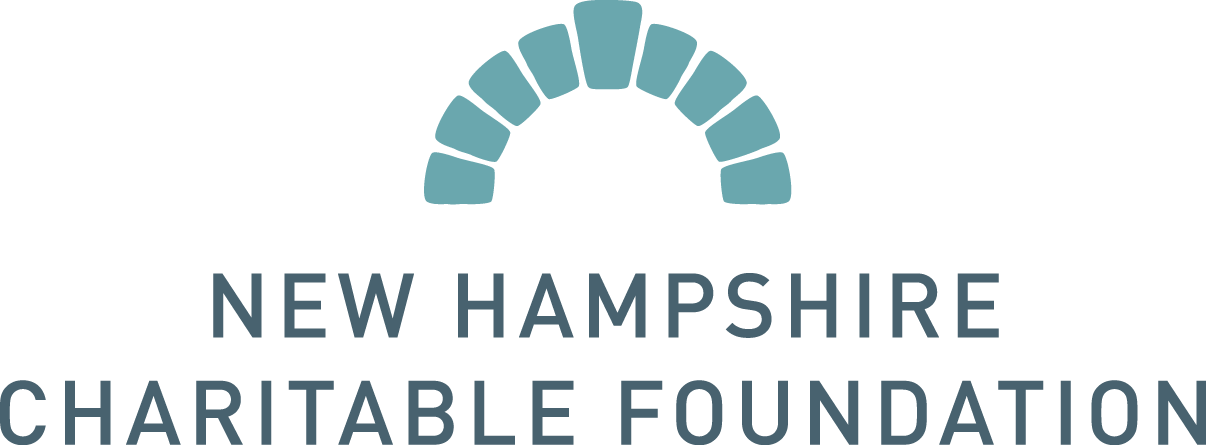 GRANT CHANGE REQUESTGrant change requests may be approved if the request does not change the nature of the original grant purpose.  Extensions of time are generally granted for 6 months.  If granted an extension, a final grant report is due at the end of the time extension.  Budget adjustments greater than $500 require approval from the Foundation.When requesting a change, please include the following information:Date of Request     Name of Organization      Grant ID (from award letter; ex: PR15-1234)     A brief explanation of why you are requesting the change – describe your proposed change for the use of funds, work plan, budget or timeline.   If this is a budget change, please submit an amended budget that shows the original budget with proposed amendments or line item reallocations.  Or email a separate document with this form  To submit a change request, please save this document to your files, then email it to grants_info@nhcf.org – the subject line of your email should contain the grant ID number and “Grant Change Request”.  You may be contacted for more information by a member of our staff.--------------------------------------------------- INTERNAL USE ONLY --------------------------------------------------------Approved     	Declined       Date              SPO                SPOs please inform the NPO and email completed form to frontdesk@nhcf.org 